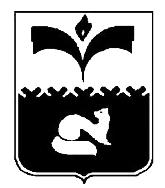 ДУМА ГОРОДА ПОКАЧИХанты-Мансийский автономный округ - ЮграРЕШЕНИЕот   26.02.2015                                                                                       №  11Рассмотрев информацию «О распоряжении имуществом, земельными участками, находящимися в муниципальной собственности городского округа в 2014 году», в соответствии cо статьей 67 Регламента Думы города Покачи, утвержденного решением Думы города Покачи от 22.10.2010 №84, Дума города РЕШИЛА:Информацию «О распоряжении имуществом, земельными участками, находящимися в муниципальной собственности городского округа в 2014 году» принять к сведению (приложение).Председатель Думы города  Покачи                                                                       Н.В. Борисова Информация о распоряжении имуществом, земельными  участками,  находящимися в муниципальной собственности городского округа  в  2014 годуВ сфере имущественных отношенийИнформация  о стоимости муниципального имущества, учтенного в реестре муниципальной собственности в в динамике по годамВ 2012 году сформирован реестр муниципальной собственности по городу Покачи в размере 5 млрд. 852 млн. 250 тыс. 406,01 руб.В 2013 году в размере 5 млрд. 785 млн. 105 тыс. 848,66 руб.В 2013 году по сравнению с 2012 годом просматривается уменьшение стоимости муниципального имущества за счет исключения жилищного фонда (снос домов Тюменская,3,4), а так же в связи со списанием имущества и передачей объектов в федеральную собственность.По сравнению с 2013 годом просматривается увеличение стоимости муниципального имущества за счет ввода объекта «Центр искусств».В рамках разграничения государственной собственности проведены мероприятия по передаче муниципального имущества в окружную и федеральную собственность. За  отчетный период  передано имущества на общую сумму 125 млн. 262 тыс. 334,36 руб. 	За 2014 года подготовлено 20 приказов и 1 постановление администрации города о списании имущества общей стоимостью 41 млн. 836 тыс. 420,33 руб. в том числе:- демонтированные жилые дома, признанные непригодными для проживания по ул.Коммунальная,д.2,3 на сумму 30 млн. 502 тыс.933,76 руб.;- физически изношенные, не подлежащие ремонту оборудование и компьютерная техника на сумму 11 млн.333тыс.486,57 руб.В отчетном периоде  проведена государственная регистрация права собственности и внесены изменения в ЕГРП на 274 объекта муниципальной собственности (в т.ч. 149 квартир), что на 54% больше чем в предыдущем периоде.В целях повышения эффективности использования имущества проведена работа по выявлению бесхозяйных объектов на территории города и признанию их муниципальной собственностью.С начала 2014 года подготовлено документов для постановки их на учет как бесхозяйных на 44 объекта инженерной инфраструктуры, которые впоследствии будут переданы в арендное пользование. Зарегистрировано  112 бесхозяйных объектов, признанных по решению суда муниципальной собственностью.В отчетном периоде в соответствии с утвержденным планом приватизации на 2014 год приватизировано – 16 объектов муниципальной собственности Поступления в местный бюджет по договорам купли-продажи имущества составили 10 млн. 071 тыс. 346,52 руб. 100% от утвержденного плана. КУМИ осуществляет полномочия собственника муниципального имущества по передаче объектов в безвозмездное пользование и аренду.В отчетном периоде заключено 7 долгосрочных  договоров аренды, расторгнут 1 договор аренды. Таким образом, действующих договоров аренды муниципального имущества на отчетную дату – 63, из них 1 краткосрочный и 62 долгосрочных, заключено на 2014 год договоров безвозмездного пользования муниципальным имуществом – 4, расторгнуто - 3, действующих - 6. 	За 2014 год от аренды муниципального имущества (с учетом поступлений за наем муниципальных жилых помещений) в местный бюджет поступило 11 млн. 021 тыс. 053,50 руб., что составило 99,8% от утвержденного плана. В течение отчетного периода велся контроль за выполнением условий договоров аренды  и найма жилых помещений в части своевременной оплаты за пользование  муниципальным имуществом. В адрес должников подготовлено и направлено 87 уведомлений на сумму 690 136,13 руб., оплата произведена на сумму 270 464,97 руб.	В соответствии с пунктом 108 Правил проведения конкурсов или аукционов на право заключения договоров аренды, договоров безвозмездного пользования, договоров доверительного управления имуществом, иных договоров, предусматривающих переход прав в отношении государственного или муниципального имущества, утвержденных приказом Федеральной антимонопольной службы от 10.02.2010 № 67 в отчетном периоде подготовлен 1 приказ КУМИ администрации города об утверждении документации о проведении аукциона.Во исполнение статьи 17.1 Федерального закона от 26.07.2006 №135-ФЗ «О защите конкуренции», согласно которой заключение договоров аренды, предусматривающих переход прав пользования в отношении муниципального имущества, может быть осуществлено только по результатам проведения конкурсов или аукционов на право заключения таких договоров, в отчетном периоде проведено 8 заседаний комиссии по вопросам рассмотрения заявок на участие в открытом аукционе и открытом конкурсе и об итогах объявленных торгов. 	По результатам объявленных торгов заключено 6 договоров аренды на 17 объектов инженерной инфраструктуры. С целью осуществления контроля за соблюдением юридическими лицами, индивидуальными предпринимателями условий договоров аренды и безвозмездного пользования, обеспечения сохранности, рационального и эффективного использования имущества, находящегося в муниципальной казне по целевому назначению, в течение  2014 года согласно утвержденному графику проведена 51 проверка на предмет:- использования муниципального имущества по целевому назначению;- отсутствия перепланировок и переоборудования объектов; - наличия и сохранности инженерных сетей, оборудования и коммуникаций;- отсутствия нарушений в части передачи муниципального имущества, третьим лицам без согласия собственника муниципального имущества.По результатам проверок составлены акты, нарушений не выявлено. 	С целью обеспечения порядка регистрации адресов жилых и нежилых строений на территории города Покачи в течение отчетного периода велась работа по присвоению, аннулированию адресов объектов недвижимости, ведению адресного реестра. Адресный реестр представляет собой банк данных об адресах объектов недвижимости. В процессе ведения адресного реестра структура хранимых сведений уточняется и дополняется.В 2014 году:- подготовлено 27 постановлений о присвоении адресов на 29 объектов недвижимости с приложением схемы расположения объекта недвижимости; - выдано справок по запросам физических и юридических лиц – 31.	В целях реализации на основе законодательства Российской Федерации государственной политики приватизации муниципального  жилищного фонда в течение отчетного периода проводилась следующая работа: - принято заявлений об оформлении документов о передачи жилых помещений в собственность граждан – 56;- подготовлено 30 постановлений о передаче жилых помещений в собственность граждан  на 60 жилых помещения;- оформлено договоров приватизации  – 57, из них на квартиры  – 53;   на комнаты – 7;- общей площадью – 3011,3 кв.м.В соответствии Законом  Российской Федерации от 04.07.91 № 1541-1 «О приватизации жилищного фонда в Российской Федерации» в 1 полугодии 2014 года принято в муниципальную собственность 1 жилое помещение площадью 52,5 кв.м.В рамках взаимодействия с федеральными органами в Управлении Федеральной службы государственной регистрации кадастра и картографии по Ханты-Мансийскому автономному округу – Югре произведено сделок и зарегистрировано договоров приватизации – 60. 	За отчетный период проведено 8 заседаний межведомственной комиссии, на которых рассмотрено 40 заявлений граждан. По итогам рассмотрения заявлений выдано: 	- 29 решений о согласовании проведения переустройства и перепланировки жилых помещений;	- 9 выписок из протокола заседания межведомственной комиссии;	- 23 акта обследования приемочной комиссии.В сфере земельных отношенийВ сфере земельных отношений на территории города КУМИ администрации в течение 2014 года проводилась работа по реализации положений Земельного кодекса РФ, Федерального закона «О садоводческих, огороднических и дачных некоммерческих объединениях граждан», Закона ХМАО-Югры от 03.05.2000 №26-оз «О регулировании отдельных земельных отношений в Ханты-Мансийском автономном округе – Югре».По вышеуказанным направлениям деятельности Комитетом были достигнуты следующие показатели: 1. Предоставление земельных участков.  По состоянию на 31.12.2014 года было принято 293 постановления администрации города в области управления и распоряжения земельными ресурсами, находящимися в границах муниципального образования город Покачи. Из них: - предоставление в собственность бесплатно и за плату - 104 постановления;- предоставление в аренду и прекращение аренды  - 130 постановлений;- в безвозмездное срочное пользование – 3 постановления;- об утверждении схем расположения– 22 постановления;- об изменении вида разрешенного использования земельного участка – 10 постановлений;- иные – 24 постановления.Также, согласно ст. 6 Закона ХМАО-Югры от 03.05.2000 №26-оз «О регулировании отдельных земельных отношений в Ханты-Мансийском автономном округе – Югре» формируется список очередности на предоставление земельных участков для строительства индивидуальных жилых домов гражданам, отнесенным к категориям, указанным в пункте 1 статьи 7.4 Закона Ханты-Мансийского автономного округа - Югры «О регулировании отдельных жилищных отношений в Ханты-Мансийском автономном округе – Югре». На 31.12.2014 поставлено на учет для бесплатного предоставления земельного участка для строительства индивидуального жилого дома 68 граждан.	За 2014 год проведено 2 аукциона по предоставлению 3 земельных участков для жилищного строительства, 1 земельного участка для объекта административно-хозяйственного назначения и 1 земельного участка для станции технического обслуживания транспортных средств. По результатам аукционов заключено 4 договора купли-продажи земельных участков и 1 договор аренды.Кроме того, утверждены списки граждан, нуждающихся в получении садовых, огородных или дачных земельных участков, а также проведено одно собрание по созданию некоммерческого объединения граждан. 	2. Аренда земельных участков	По состоянию на 31.12.2014 на территории г. Покачи действует 239 договоров аренды земельных участков. 	С начала 2014 года был заключен 121 договор аренды земельных участков, из них: - 58 договоров аренды с гражданами;- 63 договора аренды с юридическими лицами.	Заключено 58 соглашений к договорам аренды с гражданами и юридическими лицами.	В целях ведения учета граждан проживающих в самовольно-возведенных строениях в 2014 году был оформлен 110 правоустанавливающих документов на земельные участки в отношении граждан проживающих в самовольно-возведенных строениях.	План поступлений от арендной платы за землю на 2014 год решением Думы города Покачи утвержден в сумме 20 500 000 рублей. 	По состоянию на 31.12.2014 от сдачи в аренду земельных участков в бюджет города Покачи поступило 25 110 198,62 руб., из них: от аренды земельных участков, находящихся в государственной собственности 24 658 848,72 руб.; от аренды земельных участков, находящихся в муниципальной собственности        451 349,90 руб.3. Контроль за выполнением условий договоров аренды по оплате.Одним из основных направлений в работе КУМИ администрации, является  обеспечение полноты своевременности поступления средств от аренды за использование земельных участков в бюджет города Покачи. Сальдо по состоянию на 31.12.2014 составляет 3844129,39 рублей. Большую часть задолженности составляют не взысканные по решению  судов долги, Абилькасов Е.С., ООО «НАФТА-Н», ГСК «Паритет», ЗАО «Магнат», Солтукиев М.Б., ООО «ПК Север», а также требования, включенные в реестр требований кредиторов при банкротстве юридических лиц. В течение 2014 года велась работа с арендаторами-должниками по сокращению задолженности по арендной плате за землю. В адрес должников было направлено 247 уведомлений о погашении задолженности в добровольном порядке на сумму 5 394 424,73 руб. По данным письмам оплату задолженности произвели на сумму 2 582 607,34 руб. Кроме того, подано 12 исковых заявлений о взыскании задолженности по арендной плате и об оформлении права на земельный участок на сумму  2729048,81 рублей, из них: удовлетворено 11 исков на сумму  538734,42 рубля, по 3 исковым заявлениям задолженность была погашена до вынесения решения суда на сумму 301706,88 рублей. Один иск к Теслеру И.В. на сумму 1924470,51 рублей находится на рассмотрении суда.4. Купля-продажа земельных участков	В 2014 году было заключено 41 договор купли-продажи земельных участков, находящихся в государственной и муниципальной собственности. 	Поступления от продажи земельных участков в местный бюджет составили                     2 517 837,25 рублей. Задолженность по договорам купли-продажи отсутствует.	5. Муниципальный контроль	В целях осуществления муниципального земельного контроля в соответствии с Федеральным законом от 26.12.2008 №294-ФЗ «О защите прав юридических лиц и индивидуальных предпринимателей при осуществлении государственного контроля (надзора) и муниципального контроля», постановлением администрации города Покачи от 08.07.2009 №494 «Об утверждении Положения о порядке осуществления муниципального земельного контроля на территории города Покачи» (с изменениями на 28.01.2010), приказом комитета по управлению муниципального имущества от 31.10.2013 №342/1 «Об утверждении плана проведения плановых проверок на 2014 год» в отношении юридических лиц и индивидуальных предпринимателей при осуществлении муниципального земельного контроля было проведено 4 проверки соблюдения требований земельного законодательства. По итогам проверки нарушений не выявлено.	Кроме того, в текущем году проведено 21 проверка соблюдения требований земельного законодательства в отношении граждан. По результатам выявленных нарушений даны сроки для их устранения.В сфере жилищных отношений	КУМИ  осуществляет работу по контролю за учетом и распределением жилой площади  муниципального жилого  фонда на территории города, ведет учет нуждающихся в улучшении жилищных условий  по месту жительства, реализует на территории города окружные и федеральные программы, осуществляет контроль за распределением освободившихся комнат в муниципальном жилом фонде  и состоянием  муниципального жилого фонда, учет и контроль за самовольно - возведенными строениями.  В 2014 году с 1 февраля по 1 апреля управлением по жилищной политике КУМИ администрации города проводилась перерегистрация граждан, стоящих в списке нуждающихся в улучшении жилищных условий по месту жительства при администрации города Покачи. Так были приняты и проверены документы, в соответствии с утвержденным перечнем, у 209 граждан.С начала текущего года управлением по жилищной политике КУМИ администрации города подготовлено 86 проектов постановлений администрации города Покачи, 16 проектов распоряжений администрации города Покачи и 1 проект решения Думы города Покачи. .  Заключено 25 дополнительных соглашений и 81 договор найма на жилые помещения, из них:- 38 договоров социального найма;- 25 договор найма жилого помещения;- 10 договоров найма служебного жилого помещения;-  8 договоров маневренного фонда.Также за отчетный период было подготовлено 1 соглашение о заключении договора мены и 22 договора мены. Было подготовлено 119  приказов КУМИ администрации города.  	За отчетный период было подготовлено 337 ответов на письменные обращения граждан, в т.ч. 30 ответов органам исполнительной власти Ханты-Мансийского автономного округа-Югры и прокуратуру. 	На личном приеме было принято 616 человек.	В соответствии с федеральной целевой программой «Жилище» на 2011-2015 годы, постановлением администрации города Покачи от 27.04.2012 № 435 «Об утверждении ведомственной целевой программы «Обеспечение жильем молодых семей в соответствии с федеральной целевой программой «Жилище» на 2011-2015 годы на территории города Покачи» управлением по жилищной политике КУМИ администрации города проводилась работа по признанию участниками данной подпрограммы молодых семей, по состоянию на 01.01.2015 года в списке состоит 75 семей. В список молодых семей, претендующих на получение социальной выплаты в 2014 году, включено 9 семей, из которых 8 семей получили социальную выплату, 1 семья находится в поисках жилого помещения. В списке граждан,  определенных положением «О порядке и условиях предоставления субсидий за счет субвенций из федерального бюджета отдельным категориям граждан на территории ХМАО для приобретения жилых помещений в собственность», установленных Федеральными Законами от 12.01.95 № 5-ФЗ «О ветеранах» и от 24.11.95 № 181-ФЗ «О социальной защите инвалидов в Российской Федерации», нуждающихся в улучшении жилищных условий, вставших на учет до 01.01.2005 года по месту жительства на территории города Покачи Ханты-Мансийского автономного округа-Югры состоят – 9 человек, из них 6 человек изъявило желание получить субсидию в 2014 году. В сводный список получателей субсидии на 2014 год включено 4 человека, из которых 1 человек получил субсидию, 3 человека не представили необходимый пакет документов для получения гарантийного письма и считаются отказавшимися от получения субсидии в текущем году. В рамках реализации целевой программы Ханты-Мансийского автономного округа - Югры «Содействие развитию жилищного строительства на 2011 - 2013 годы и период до 2015 года» утвержденной постановлением Правительства Ханты-Мансийского автономного округа - Югры от 03.11.2010 № 285-п, в 2014 году на приобретение жилья в рамках освоения средств автономного округа выделенных в 2013 году приобретено 42 квартиры, общей площадью 2 709,93 кв.м. на общую сумму 134 061 883,48 рублей в многоквартирном жилом доме № 8 по улице Харьковская. Всего было обеспечено 26 семей (1 семья получила 2 жилых помещения) стоящих в списке граждан, нуждающихся в улучшении жилищных условий по месту жительства при администрации города Покачи, 1 семья имеющая право на внеочередное получение жилого помещения, предоставлено 7 квартир на обеспечение работников бюджетной сферы служебным жильем и 8 квартир на формирование маневренного жилищного фонда.В рамках реализации государственной программы Ханты-Мансийского автономного округа - Югры «Обеспечение доступным и комфортным жильем жителей Ханты-Мансийского автономного округа - Югры в 2014 - 2020 годах», в 2014 году на приобретение жилья в рамках выделенных средств автономного округа и средств местного бюджета приобретено 80 квартир в жилом доме по улице Комсомольская, д.12 города Покачи, общей площадью 5 523,8 кв.м., на общую сумму 261 319 930,4 рублей из них средства автономного округа 235 187 937,36 рублей, средства местного бюджета 26 131 993,04 рублей Распределение жилых помещений будет произведено в 1 квартале 2015 года. За 2014 год было обеспечено 27 семей состоящих в списке очередности граждан, нуждающихся в улучшении жилищных условий, 3 семьи имеющие право на внеочередное получение жилого помещения.В рамках реализации адресной программы города Покачи по ликвидации и расселению приспособленных для проживания строений на период 2013-2014 годы, утвержденной постановлением администрации города Покачи от 25.06.2013 № 778, в 2014 году в муниципальную собственность города Покачи была приобретена 1 четырехкомнатная квартира, предоставлено 2 субсидии для приобретения жилых помещений в собственность граждан. Общий расход средств составил 5 699 807,00 рублей, из них средства автономного округа- 4 037 043,80 рублей, средства местного бюджета – 1 662 763,20 рублей.По состоянию на 31.12.2014 года реализация адресной программы города Покачи по ликвидации и расселению приспособленных для проживания строений на период 2013-2014 годы, утвержденной постановлением администрации города Покачи от 25.06.2013 № 778, завершена в полном объеме.Таким образом, за период 2013-2014 годы управлением по жилищной политике КУМИ администрации города с вахтового поселка Старые Покачи расселено 30 семей (88 человек), ликвидировано 26 приспособленных для проживания строений.  На сегодняшний день на территории города значатся 141 зарегистрированных самовольно-возведенных строений (В\г-64, вахтовый поселок -77). 	 Также было выдано 85 разрешений на пролонгацию договоров аренды земельного участка под самовольно-возведенным строением. В 2014 году в соответствии с решением Думы города Покачи от 27.05.2013 № 54 «О возмещении о возмещении части расходов за наем жилого помещения отдельным категориям граждан, проживающих в помещениях, строениях, приспособленных для проживания (балках)», поступило 6 заявлений граждан о возмещении части платы за наем жилого помещения, 3 семьи в рамках данных мероприятий получают возмещение. Защита имущественных интересов города ПокачиВ целях защиты имущественных интересов города КУМИ администрации города в течение отчетного периода велась претензионно - исковая работа, и осуществлялось представительство в суде.В Арбитражный суд подано 5 исковых заявлений, из них: 1 заявление по земельным правоотношениям о взыскании задолженности в сумме 514 730,16 руб. (иск удовлетворен);1 заявление по земельным правоотношениям о взыскании задолженности в сумме 40018,43 руб. (оплачено ответчиком добровольно до судебного разбирательства);  1 заявление о взыскании пени по муниципальному контракту на сумму 34 656,55 руб. (оплачено ответчиком добровольно до судебного разбирательства).1 заявление по земельным правоотношениям о взыскании задолженности в сумме 1924 470 руб. 51 коп. (находится в производстве);1 заявление по земельным правоотношениям о взыскании задолженности в сумме 196 627 руб. (направлено в суд).Мировым судьей судебного участка №1 Нижневартовского судебного района выдано 8 судебных приказов, из них:5 заявлений  о взыскании задолженности по договорам найма жилого помещения в сумме 13898,84 руб.; 3 заявления о взыскании задолженности по договорам аренды земельного участка в сумме 35 863,16 руб.В отчетном периоде отказано в удовлетворении искового заявления о взыскании задолженности по договорам найма жилого помещения в сумме 819,12 руб. и в удовлетворении заявления о разъяснении способа и порядка исполнения решения суда.Направлено 1 заявление о выдаче судебного приказа мировому судье судебного участка №12 Республика Ингушетия.В Нижневартовский районный суд подано:- 1 исковое заявление по земельным правоотношениям о взыскании задолженности в сумме 10800, 77 руб. (оплачено добровольно в ходе разбирательства).- 1 исковое заявление по земельным правоотношениям о взыскании задолженности в сумме 66802, 55 руб. (оплачено добровольно в ходе разбирательства). - 1 исковое заявление по земельным правоотношениям о прекращении аренды, освобождении земельного участка, взыскании задолженности по арендной плате за землю в сумме 11181,10 руб. (оплачено добровольно в ходе судебного разбирательства, в остальной части иск удовлетворен).- 1 исковое заявление по земельным правоотношениям о взыскании задолженности по арендной плате за землю, возврате земельного участка (заключено мировое соглашение).- 63 заявления о признании права собственности на бесхозяйные объекты (заявления удовлетворены);Направлено исковое заявление в Выборгский районный суд города Санкт-Петербурга о признании утратившим право пользования жилым помещением.Направлено исковое заявление в Камышловский городской суд о взыскании задолженности по арендной плате за землю в размере 147 842,20 руб. (оплачено добровольно в ходе разбирательства).Осуществлено представительство в качестве ответчика по 11 делам, из них:  10 – по жилищным правоотношениям:  1 – по имущественным правоотношениям. 5.  Информация по поступлению неналоговых доходов в бюджет города Покачи за 2014 годЗа 2014 год по кодам бюджетной классификации, администратором которых является КУМИ администрации  в бюджет города поступило средств от управления муниципальной собственностью, в т.ч. земельными участками  в размере  49 млн. 239 тыс. 625 руб..  что на 11 млн. 519 тыс..984руб. больше чем в 2013 году. Информация по поступлению неналоговых доходов в бюджет города Покачи  в динамике по годамЗа 2012 год поступило 33 млн. 786 тыс.369 руб., что составило 103% от утвержденного плана (32 млн.650 тыс.485 руб.).За 2013 год поступило 37 млн. 719 тыс.641 руб. что составило 104% от утвержденного плана (36 млн.120 тыс. 599 руб.).За 2014 год поступило 49 млн.239 тыс.625 руб. что составило 111% от утвержденного плана (44 млн.192 тыс. 583 руб.)Увеличение поступлений в отчетном периоде произошло за счет приватизации муниципального имущества, а так же за счет поступлений средств от аренды земельных участков, распределяемых  в местный бюджет в размере 100% . Исполнение плана по неналоговым доходам обеспечено.Информация по задолженности по неналоговым доходам в динамике             по годам в целомИнформация по задолженности по арендной плате за землю и муниципальное имущество в динамике по годамРазмер задолженности по итогам 2012 года составил 5 млн. 549тыс. 202,45  руб.По итогам 2013 года 5 млн.573 тыс.208,13 руб.По итогам 2014 года 4 млн. 410 тыс.091,37 руб.Задолженность по поступлениям неналоговых доходов по итогам 2013 по сравнению с 2012 годом осталась на прежнем уровне, в связи с невозможностью взыскания. Большую часть задолженности составляют не взысканные по решению  судов долги, а также требования, включенные в реестр требований кредиторов при банкротстве юридических лиц и предпринимателей, в частности ООО «Лада», Солтукиев М.Б., Абилькасов Е.С., Цюпа О.А., ООО «Юлка» ГСК «Паритетъ», ЗАО «Магнат», Набок С.П., ООО «НАФТА-Н», ООО «СМЦ УРАЛ», ООО «Технострой». По итогам 2014 года задолженность по поступлениям неналоговых доходов снизилась на 1 млн.163 тыс. 116руб. 76 копеек. В результате проводимой претензионной исковой работы, оплаты задолженности прошлых лет, а так же списания безнадежной к взысканию задолженности в установленном порядке.НормотворчествоВ течение отчетного периода КУМИ администрации города велась нормотворческая деятельность, так в 2014 году подготовлено 57 НПА в сфере имущественных, земельных и жилищных отношений в сравнении  аналогичным периодом 2013 года (31 НПА).    Таким образом, на местном уровне, в целях недопущения коррупционных факторов нормативно-правовая база в сфере имущественных, земельных и жилищных отношений приведена в соответствие с действующим законодательством. Первоочередные задачи, планируемые к решению в 2015 году.	Важным направлением воздействия органов местного самоуправления на социально-экономическое развитие территории является повышение эффективности использования муниципальной собственности.	Задачи на 2015 год определяются планами и задачами главы города Покачи по повышению эффективности управления  муниципальным имуществом и земельными ресурсами, основными из которых являются:- совершенствование правовой и организационной деятельности через соблюдение административных регламентов по взаимодействию с государственными и муниципальными органами, физическими и юридическими лицами;- повышение качества оформления работниками документов, а также повышение ответственности за исполнительскую дисциплину;- осуществление планомерной эффективной работы по исполнению доходной части городского бюджета в части полномочий, возложенных на КУМИ администрации; - организация кадастровых работ по земельным участкам, находящимся в государственной собственности в пределах возложенных полномочий;- дальнейшее разграничение права собственности на муниципальное имущество города Покачи.  Совместная работа с Территориальным управлением Министерства имущественных отношений Российской Федерации по  Ханты-Мансийскому автономному округу – Югра по передаче муниципального имущества в собственность Российской Федерации, а так же из федеральной собственности в муниципальную;- инвентаризация, паспортизация, регистрация права муниципальной  собственности  на недвижимое имущество и земельные участки города Покачи;- исполнение прогнозного плана приватизации муниципального имущества на 2015 год;- усиление контроля и ведение претензионно-исковой работы с недобросовестными арендаторами муниципального имущества и земельных участков.- осуществление контроля за использованием муниципального имущества муниципальными предприятиями, учреждениями, организациями  и другими участниками гражданских правоотношений.- постановка на учет в регистрирующем органе бесхозяйных объектов с целью дальнейшей регистрации права муниципальной собственности на объекты недвижимости на основании решений суда;- осуществление деятельности в рамках,  действующих на территории Ханты-Мансийского автономного округа — Югры и города Покачи программ по улучшению жилищных условий нуждающихся граждан. Реализация субсидий окружного и федерального бюджетов.Об информации о распоряжении имуществом, земельными участками, находящимися в муниципальной  собственности городского округа в 2014 году  Приложение   к  решению Думы города Покачи    от  26.02.2015             № 11